Anexo IV – Declaração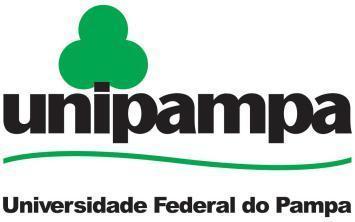 PROGRAMA DE PÓS-GRADUAÇÃO EM ENGENHARIADECLARAÇÃO				             Local/Data: _________, ___ de ______ de 2023.À Comissão de Seleção do Programa de Pós-Graduação em Engenharia (PPEng) do Campus Alegrete da UNIPAMPA. Eu, _______________________________________________, candidato(a) ao Curso de Mestrado Acadêmico em Engenharia oferecido pelo PPEng no Campus Alegrete da UNIPAMPA, caso seja aprovado(a) no Processo Seletivo 2023/2, DECLARO para os devidos fins, conforme:A letra “i” do Item 4.1 do Edital que regra o Processo Seletivo, QUE TENHO INTERESSE EM SER ORIENTADO(A) por um dos seguintes docentes do Programa, entre os nomes relacionados no Item 6.1.1. do referido Edital na seguinte ordem de preferência:Nome do(a) Docente: __________________________________________Nome do(a) Docente: __________________________________________A letra “c” do Item 7.4 do Edital que regra o Processo Seletivo, que ESCOLHI, de livre e espontânea vontade, PARA A REALIZAÇÃO DA APRESENTAÇÃO ORAL PARA A COMISSÃO DE SELEÇÃO, a forma:(   ) PRESENCIAL(   ) VIRTUALCordialmente,______________________________________Assinatura do(a) candidato(a)